“Viena, Budapest, Bratislava, Praga”Duración: 09 días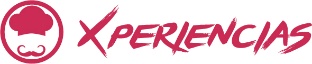 Llegada: jueves, 04 de abril – 10 octubre 2024Servicios compartidosDía 1. Viena.Llegada al aeropuerto de Viena, traslado al hotel. Cena de bienvenida en el famoso restaurante Marchfelderhof con bebidas incluidas. Alojamiento. Día 2. Viena.Desayuno y visita panorámica recorriendo la «Ringstrasse» con sus suntuosos monumentos como la Ópera, Museos de Bellas Artes y Ciencias Naturales, monumento de María Teresa, Parlamento, Ayuntamiento, Teatro Nacional, Palacio Imperial «Hofburg». Visitamos igualmente los Jardines del Belvedere, palacio veraniego del Príncipe Eugenio de Saboya con una magnífica vista de la ciudad eternizada por Canaletto en sus lienzos de Viena. A continuación, caminamos por el casco antiguo pasando por el Reloj Anker, el Barrio Judío, la Plaza Freyung con sus palacios y la Plaza de los héroes donde destaca el Palacio Imperial. Terminamos el paseo con la visita interior de la Catedral de San Esteban. A continuación, visita interior del Palacio de Schönbrunn, residencia de verano de los Habsburgo. Regreso al hotel. Por la noche asistencia a un inolvidable concierto de música clásica en uno de los palacetes más prestigiosos de Viena. Alojamiento.Día 3. Viena.Desayuno y excursión de día completo al Valle del Danubio. Corto paseo a pie por Dürnstein, pueblo medieval famoso porque en su castillo (hoy en ruinas) estuvo prisionero el rey Ricardo Corazón de León. A continuación, un relajante crucero fluvial subiendo el Danubio, pasando por un paisaje encantador, salpicado por viñedos y pueblecitos típicos. Durante este paseo en barco ofreceremos un almuerzo (menú de 3 platos). Desembarque en el pueblo de Melk y visita de la magnífica abadía benedictina, perla del barroco austríaco. Después de la visita regreso a Viena. Alojamiento.Día 4. Viena – Budapest.Desayuno y salida en autocar hacia Hungría llegando a mediodía a Budapest. Almuerzo en el hotel y por la tarde visita de Budapest, la perla a orillas del Danubio. La ciudad está dividida en dos partes «Buda», donde se encuentra el casco antiguo, las embajadas y las residencias de la alta sociedad y «Pest» donde se encuentra la mayor parte de la hotelería y los comercios. Hoy visitamos la parte de Pest donde vemos la Plaza de Héroes, la Opera, la Basílica de San Esteban y la Sinagoga. Alojamiento.Día 5. Budapest.Desayuno y visita de la otra parte de Budapest. «Buda» donde se encuentra El Bastión de los Pescadores y La Iglesia de Matías. Después vamos por la calle peatonal hacia el edificio del Gran Mercado, que ofrece la mayor y la más rica selección tanto en verduras y frutas frescas como en artesanía típica o productos famosos de Hungría como el pimentón, el vino Tokaji, aguardientes y especias. Almuerzo en un restaurante típico y regreso al hotel.  Alojamiento.Día 6. Budapest – Bratislava – Praga.Desayuno y salida hacia Praga pasando por Bratislava, capital de Eslovaquia. Almuerzo y tiempo libre para pasear individualmente por el casco antiguo. Continuación a Praga. Por la tarde haremos un inolvidable paseo recorriendo el camino que los reyes en época medieval hacían después de su coronación en la Catedral de San Vito. Les enseñaremos las vistas más hermosas de la ciudad y conoceremos los núcleos más antiguos de Praga. Alojamiento.Día 7. Praga.Desayuno y visita de la ciudad incluyendo los monumentos históricos más interesantes, tal como la Plaza de Venceslao, el Teatro Nacional, así como visita interior del Castillo de Praga. En un pequeño recorrido a pie vemos la famosa Plaza de la Ciudad Vieja con su reloj astronómico, la iglesia gótica de la Virgen de Tyn y el famoso Puente de Carlos. Almuerzo en una cervecería típica incluyendo medio litro de cerveza. A continuación, visita de la iglesia de Loreto, uno de los santuarios más visitados de toda Bohemia que alberga en su interior la Cámara del Tesoro, cuya gran joya es el Sol de Praga, una obra de orfebrería de incalculable valor. Proseguimos hacia la Iglesia de San Nicolas y el famoso Niño Jesús de Praga. Alojamiento.Día 8. Praga.Desayuno. Excursión a Karlovy Vary, el clásico balneario de la antigua monarquía Austrohúngara. Almuerzo en un restaurante típico. Alojamiento.Día 9. Praga.Desayuno. A la hora indicada traslado al aeropuerto para tomar su vuelo de retorno a su ciudad de origen. Fin del viaje y de los servicios.INCLUYE:3 noches en Viena, 2 noches en Budapest, 3 noches en Praga.Traslado aeropuerto – hotel – aeropuerto en servicio compartido en vehículos con capacidad controlada y previamente sanitizadosDesayuno buffet.Maleteros en los hoteles.7 comidas y servicios según itinerario.Guía de habla española. Actividades descritas en el itinerario.Cena de bienvenida.NO INCLUYE:Actividades y alimentos no indicados en el itinerario.Vuelos internacionales Propinas.Gastos personalesSeguro de viajeroNOTAS:Tarifas por persona en USD, sujetas a disponibilidad al momento de reservar y cotizadas en categoría estándarEs responsabilidad del pasajero contar con la documentación necesaria para su viaje (el pasaporte debe tener una vigencia de + de 6 meses).En caso de que hubiera alguna alteración en la llegada o salida de los vuelos internaciones y los clientes perdieran alguna (S) visitas; Travel Shop no devolverá el importe de las mismas. En caso de querer realizarlas tendrán un costo adicional y están sujetas a confirmación. Recomendamos que el cliente contrate un seguro de viajero ya que Travel Shop no cubrirá los gastos médicos en caso de accidente.Consultar condiciones de cancelación y más con un asesor de Operadora Travel Shop.CALENDARIO DE LLEGADAS
2024CALENDARIO DE LLEGADAS
2024JUEVESJUEVESABRIL4, 11, 18, 25MAYO2, 9, 16, 23, 30JUNIO6, 13, 20, 27JULIO4, 11, 18, 25AGOSTO1, 8, 15, 22, 29SEPTIEMBRE5, 12, 19, 26OCTUBRE3, 10HOTELES PREVISTOS O SIMILARESHOTELES PREVISTOS O SIMILARESHOTELES PREVISTOS O SIMILARESCIUDADHOTELCATVIENAPARKHOTEL SCHÖNBRUNN / LINDNER HOTEL AM BELVEDEREPBUDAPESTNOVOTEL DANUBE/MERCURE KORONAPPRAGAHERMITAGE / ANDELSPTARIFAS POR PERSONA EN USDTARIFAS POR PERSONA EN USDTARIFAS POR PERSONA EN USDSERVICIOS TERRESTRES EXCLUSIVAMENTESERVICIOS TERRESTRES EXCLUSIVAMENTESERVICIOS TERRESTRES EXCLUSIVAMENTETERRESTREDBL/TPLSGLTERRESTRE23403060PRECIOS SUJETOS A DISPONIBILIDAD Y A CAMBIOS SIN PREVIO AVISOPRECIOS SUJETOS A DISPONIBILIDAD Y A CAMBIOS SIN PREVIO AVISOPRECIOS SUJETOS A DISPONIBILIDAD Y A CAMBIOS SIN PREVIO AVISOVIGENCIA HASTA EL 10 DE OCTUBRE 2024VIGENCIA HASTA EL 10 DE OCTUBRE 2024VIGENCIA HASTA EL 10 DE OCTUBRE 2024